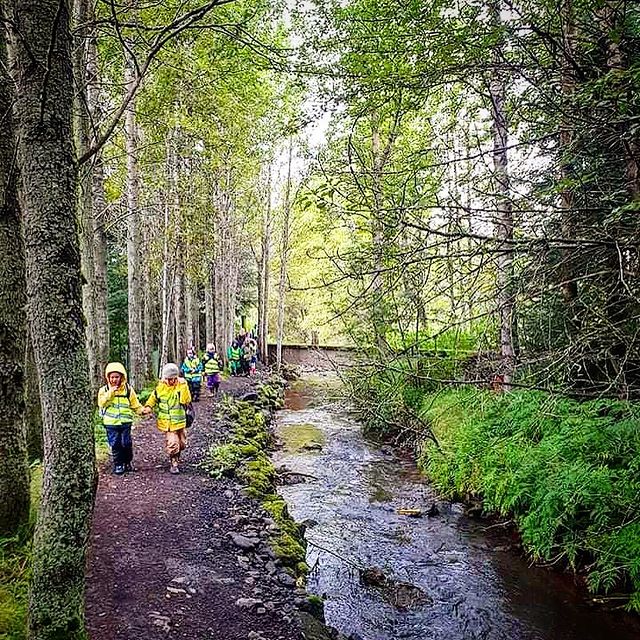 OPIÐ HÚS Í WALDORFSKÓLANUM SÓLSTÖFUMLeikskólaforeldrar Í leikskólanum Sóltúni og aðrir forráðamenn sem hafa áhuga  skólavist í 1.bekk haustið 2022 í Waldorfskólanum Sólstöfum eru boðnir velkomnir á opið húsþriðjudaginn 8. marsFrá kl 17-18 á neðri hæð skólabyggingar.Ása Hlín Svavarsdóttir verður með kynningu á starfi 1.bekkjar kl 17:15.ALLIR HJARTANLEGA VELKOMNIR!